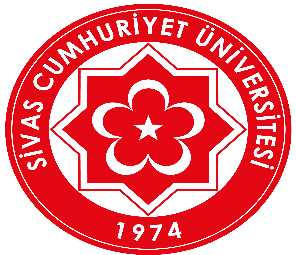 T.C.SİVAS CUMHURİYET ÜNİVERSİTESİYAYIN SÖZLEŞME FORMUEk:3Yukarıda açık kimliği yazılı “………………………………………………………” adlı eser sahibi olarak, Üniversiteler Yayın Yönetmeliği ve Sivas Cumhuriyet Üniversitesi Yayın Yönergesi uyarınca eserimin yayma, çoğaltma, işleme, iletim ve temsil haklarını Cumhuriyet Üniversitesi Rektörlüğüne devrediyorum. Eserimin bilim ve dil sorumluluğu tarafıma aittir. Bu çerçevede eserimin çıktılarının tamamını basılabilmesi için Sivas Cumhuriyet Üniversitesi Rektörlüğüne teslim ettim. Adı Soyadı: Görevi: Doğum Yeri: Ana Adı: Doğum Yılı: Baba Adı: TC: İş Adresi: İş Adresi: Sürekli Adresi: Sürekli Adresi: Yazar:Rektör Yrd.Unvanı ve Adı Soyadı:Unvanı ve Adı Soyadı: Prof. Dr. Ünal KILIÇ Tarih:…./…./2023Tarih:…./…./2023İmza:İmza: